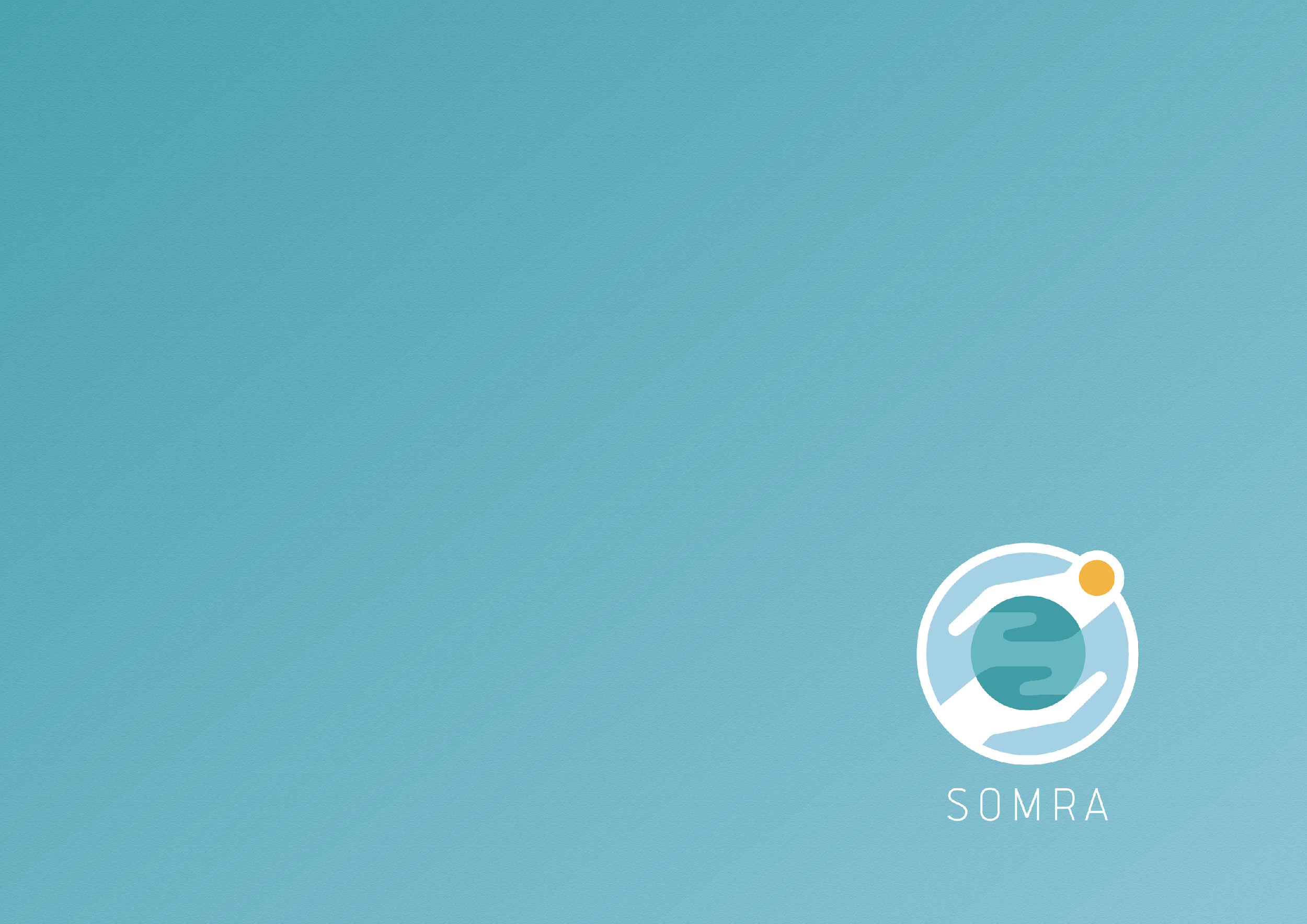 Ενότητα 1: Δια ζώσης μάθησηΕνότητα 2: Αυτοκατευθυνόμενη διαδικτυακή μάθηση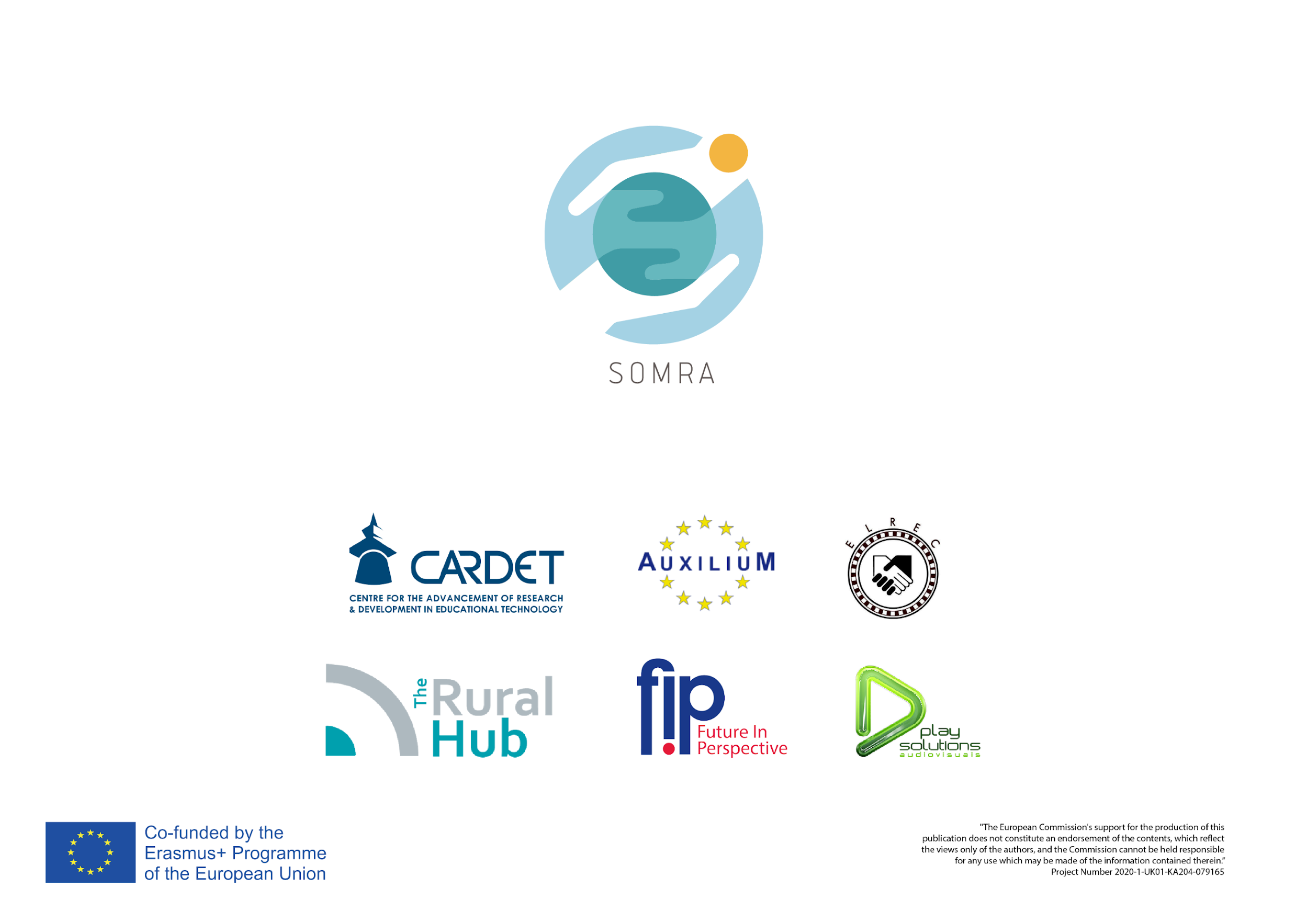 Περιγραφή των μαθησιακών δραστηριοτήτωνΧρόνος (λεπτά)Απαιτούμενα υλικά/εξοπλισμόςΑξιολόγησηΈναρξη εργαστηρίου:Καλωσόρισμα, εισαγωγή, παρουσίαση της ημερήσιας διάταξηςΕισαγωγή θεωρίας: Τι είναι μια ΜΚΟ;Δραστηριότητα 1: Μία ερώτησηΑυτό είναι ένα εργαλείο εμπλοκής των συμμετεχόντων με μια άσκηση σχηματισμού ομάδας. Ο εκπαιδευτής δείχνει τη διαφάνεια ΔΔΣ και ρωτά "Ποιοι τομείς σας ενδιαφέρουν και γιατί;" Δεν υπάρχουν σωστές ή λανθασμένες απαντήσεις. Ο κύριος στόχος αυτής της άσκησης είναι να συνειδητοποιήσουν οι συμμετέχοντες τα ενδιαφέροντα, τον στόχο και τις ιδέες τους10 λεπτά10 λεπτάΧώρος εκπαίδευσης,Φύλλο εγγραφής,Εξοπλισμός πληροφορικής, βιντεοπροβολέας,Flipchart και μαρκαδόροιΣτυλό και υλικό σημειώσεων για τους συμμετέχοντες,PPPΑκρόασηΣημειώσειςΣυμμετοχή σε ομαδική δραστηριότηταΣυμβολή σε συζητήσειςΔραστηριότητα 2: Ίδρυση μη κυβερνητικών οργανώσεωνΕισαγωγή θεωρίας από τον εκπαιδευτή: σκέψεις που πρέπει να ληφθούν υπόψη κατά την ίδρυση μιας ΜΚΟ Αυτή η ενότητα λειτουργεί ως τροφή για σκέψη και γενική πληροφόρηση.Παρουσίαση των βασικών βημάτων της διαδικασίας 10 λεπτάΧώρος εκπαίδευσης,Εξοπλισμός πληροφορικής, βιντεοπροβολέας,Flipchart και μαρκαδόροιΣτυλό και υλικό σημειώσεων για τους συμμετέχοντες,PPPΑκρόασηΣημειώσειςΣυμβολή σε συζητήσειςΔραστηριότητα 3: Ίδρυση ΜΚΟ στη ΚύπροΕισροή θεωρίας: ειδικές πληροφορίες για τη χώρα που είναι απαραίτητες για την ίδρυση ΜΚΟΟ εκπαιδευτής παρουσιάζει τις διαφάνειές  και ευαισθητοποιεί σχετικά με τις πτυχές που αφορούν ειδικά την κάθε χώρα: κανόνες, κανονισμοί, νομικές απαιτήσεις κ.λπ.10 λεπτάΧώρος εκπαίδευσης,Εξοπλισμός πληροφορικής, βιντεοπροβολέας,Flipchart και μαρκαδόροιΣτυλό και υλικό σημειώσεων για τους συμμετέχοντεςΑκρόασηΣημειώσειςΣυμβολή σε συζητήσειςΔραστηριότητα 4: Ο πίνακας των ονείρων μου Ομαδική άσκηση: δημιουργία πίνακα ονείρων Ο εκπαιδευτής θέτει στους συμμετέχοντες ερωτήσεις οι οποίες θα αποτελέσουν τροφή για σκέψη και θα προκαλέσουν συζήτηση. Για τις ερωτήσεις, δείτε το φύλλο εργασίας του πίνακα ονείρων. Παράδειγμα ερωτήσεων: Ερωτήσεις για το όνειρο του ονείρου:Ποια θέματα θέλετε να καλύψετε;Με ποιους θα έρθετε σε επαφή;Ποιες είναι οι ομάδες-στόχοι σας;Οι συμμετέχοντες σκέφτονται αυτές τις ερωτήσεις, προσπαθούν να καταλήξουν σε πιο ουσιώδη θέματα και αρχίζουν να δημιουργούν το δικό τους Dream Board20 λεπτάΧώρος εκπαίδευσης,Εξοπλισμός πληροφορικής, βιντεοπροβολέας,Flipchart και μαρκαδόροιΣτυλό και υλικό σημειώσεων για τους συμμετέχοντες,ΑκρόασηΣημειώσειςΣυμβολή σε συζητήσειςΔραστηριότητα 5: Ομαδική άσκηση - Παρουσίαση Dream BoardΠαρουσίαση των αποτελεσμάτων της άσκησης "My Dream Board"Ο εκπαιδευτής ζητά από τους συμμετέχοντες να μοιραστούν τις ιδέες και τις σκέψεις τουςΟ εκπαιδευτής ακούει τις ιδέες των συμμετεχόντων, παρέχει περισσότερες πληροφορίες και ευαισθητοποιεί για θέματα που ενδέχεται να καταστούν προβληματικά κατά τη διαδικασία ίδρυσης ΜΚΟ.10 λεπτάΧώρος εκπαίδευσης,Εξοπλισμός πληροφορικής, βιντεοπροβολέας,Flipchart και μαρκαδόροιΣτυλό και υλικό σημειώσεων για τους συμμετέχοντες,ΑκρόασηΣημειώσειςΣυμβολή σε συζητήσειςΚλείσιμο εργαστηρίουΟ εκπαιδευτής αφιερώνει 5 λεπτά για να ενημερώσει για την προηγούμενη άσκηση. Πώς αισθάνθηκαν οι συμμετέχοντες; Βρήκαν την άσκηση χρήσιμη;Στον υπόλοιπο χρόνο, ο εκπαιδευτής θα πρέπει να απαντήσει σε τυχόν ανοιχτές ερωτήσεις.Ο εκπαιδευτής δίνει μια προοπτική και οδηγίες για τη φάση της αυτοκατευθυνόμενης μάθησης15 λεπτάΧώρος εκπαίδευσης,Εξοπλισμός πληροφορικής, βιντεοπροβολέας,Flipchart και μαρκαδόροιΣτυλό και υλικό σημειώσεων για τους συμμετέχοντες,ΑκρόασηΣημειώσειςΣυμβολή σε συζητήσειςΣυνολική διάρκεια της ενότητας1,5 ώρεςΆσκηση αυτοκατευθυνόμενης μάθησηςΆσκηση: Καθορισμός των ορόσημων σας- Οι συμμετέχοντες συμπληρώνουν ηλεκτρονικά το πρότυπο έρευνας και το σχέδιο ορόσημων.- Αυτό θα δώσει στους συμμετέχοντες μια σαφή εικόνα των στόχων τους και των επερχόμενων βημάτων που πρέπει να κάνουν για την επίτευξη του στόχου τους.- Η άσκηση θα δώσει στους συμμετέχοντες ένα χρήσιμο εργαλείο το οποίο θα μπορούν να συμβουλεύονται καθ' όλη τη διάρκεια της διαδικασίας ίδρυσης της ΜΚΟ τους. Παρέχετε πληροφορίες σχετικά με το με ποιους μπορούν να έρθουν σε επαφή στην τοπική περιοχή των συμμετεχόντων.60 λεπτάΣυσκευή με πρόσβαση στο διαδίκτυο (PC, φορητός υπολογιστής, tablet, έξυπνο τηλέφωνο)Κωδικός QR για να κατεβάσετε την ψηφιακή έκδοσηΠρότυπο ορόσημοΣυνολική διάρκεια της ενότητας1 ώρα